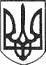 РЕШЕТИЛІВСЬКА МІСЬКА РАДА ПОЛТАВСЬКОЇ ОБЛАСТІРОЗПОРЯДЖЕННЯ06 листопада  2020 року                                                                              	   № 402Про організацію екстернатної форминавчання у закладах загальної середньої освіти міської ради в 2020-2021 навчальному роціКеруючись Законами України „Про місцеве самоврядування в Україні”, ,,Про освіту’’, наказом Міністерства освіти і науки України від 10.07.2019  року № 955 ,,Про внесення змін   до наказу Міністерства освіти і науки  України від 12  січня 2016 року № 8’’, зареєстрованого в Міністерстві юстиції України від 02.08.2019 року № 852/33823, Порядком проведення державної підсумкової атестації, затвердженого наказом Міністерства освіти і науки України від 07.12.2018 року № 1369 (за змінами), зареєстрованого в Міністерстві юстиції України 02.01.2019 року за № 8/32979,  з метою організації навчання у закладах освіти міської ради та забезпечення права громадян на отримання базової та повної загальної середньої освіти за екстернатною формою навчанняЗОБОВ’ЯЗУЮ:1. Визначити заклади загальної середньої освіти міської ради, на базі яких буде  здійснюватися  екстернатна  форма  навчання у 2020-2021 навчальному році -  Опорний заклад ,,Решетилівський ліцей імені І.Л. Олійника’’ та Калениківський заклад загальної середньої освіти І-ІІІ ступенів.2. Директорам закладів загальної середньої освіти, на базі яких буде здійснюватися екстернатна форма навчання (Круговий В.І., Тищенко Л.М.):	1) організувати навчання за екстернатною формою  відповідно до чинного законодавства;2) зарахування осіб на екстернат здійснювати за погодженням з відділом освіти Решетилівської міської ради;3) зараховувати екстернів до списочного складу учнів закладу освіти, до алфавітної книги, до книги обліку руху учнів та видавати наказ про зарахування учнів-екстернів окремо  на кожного з них;4) ознайомлювати екстерна, батьків (одного з батьків) екстерна чи інших його законних представників із порядком організації екстернату у закладі, програмами з навчальних предметів, порядком проведення річного оцінювання та державної підсумкової атестації безпосередньо під час зарахування або на сайті закладу освіти;5) забезпечити ведення у закладі відповідної документації (заяви екстернів, накази про зарахування учнів на навчання екстерном, списки екстернів, розклади проведення консультацій з предметів,  графіки річного оцінювання та державної підсумкової атестації, протоколи проведення державної підсумкової атестації з базових навчальних дисциплін, класні журнали з обліком результатів державної підсумкової атестації екстернів);6) забезпечити збереження контрольних (письмових) робіт річного оцінювання протягом одного року після їх проведення, а протоколів проведення річного оцінювання та державної підсумкової атестації – постійно;7) включити в тематику засідань педагогічної ради питання щодо організації та якості екстернатної форми навчання;8) інформувати відділ освіти Решетилівської міської ради   щодо кількості здобувачів освіти, які отримують освіту екстерном до 28 числа кожного місяця.3. Відповідальність за організацію навчання, замовлення та видачу документів державного зразка покласти на керівників визначених закладів освіти, до яких  зараховуються екстерни.4. Відділу освіти Решетилівської міської ради (Костогриз А.М.):	1) вести облік осіб, які зараховані на екстернатну форму навчання у 2020-2021 навчальному році;								протягом навчального року	 2) узагальнити інформацію про здобувачів освіти, які закінчили навчання за екстернатною формою у 2020-2021 навчальному році;                                                                     до 05.07.2021 року5. Фінансовому відділу виконавчого комітету міської ради (Онуфрієнко В.Г.) під час формування місцевого бюджету передбачити видатки  на оплату праці педагогічних працівників, які проводитимуть навчання та річне оцінювання здобувачів освіти екстернатної форми навчання.                                                        6. Контроль за виконанням розпорядження покласти на першого заступника міського голови Сивинську І.В.Перший заступник міського голови		 			І.В. СивиниськаНачальник відділу з юридичних питаньта управління комунальним майном				Н.Ю. КолотійНачальник фінансового відділу		 В.Г. ОнуфрієнкоНачальник відділу організаційно-інформаційної роботи, документообігута управління персоналом						О.О. Мірошник  Начальник відділу освіти 						А.М. КостогризГоловний спеціаліст відділу освіти					О.А. Купенко